נושא הדף: סנהדרין דף יט עמ' ב: המגדל ילד של מישהו אחר כאילו ילדומחבר: ישראל שווץכיתה: זברצון ה' יתברך 				          			שם התלמיד _________________________סנהדרין יט עמוד ב למטההמגדל ילד של מישהו אחר – כאילו ילד אותו"חנינא קרא יוחנן ואשתו אלעזר וגאולה ושמואל בלימודי סימן"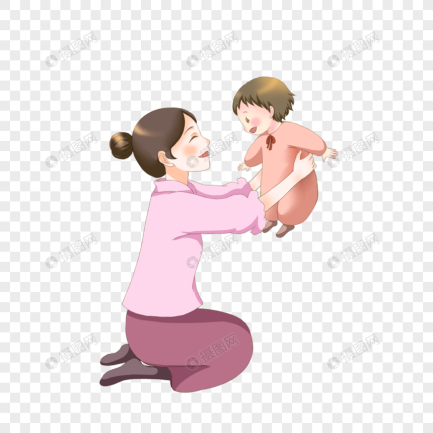 ציטוט פסוקמי הילדמי האמא האמיתיתמי האמא שגידלהמירב ומיכלחנינא קראיוחנן ואשתואלעזר וגאולהשמואל בלימודי